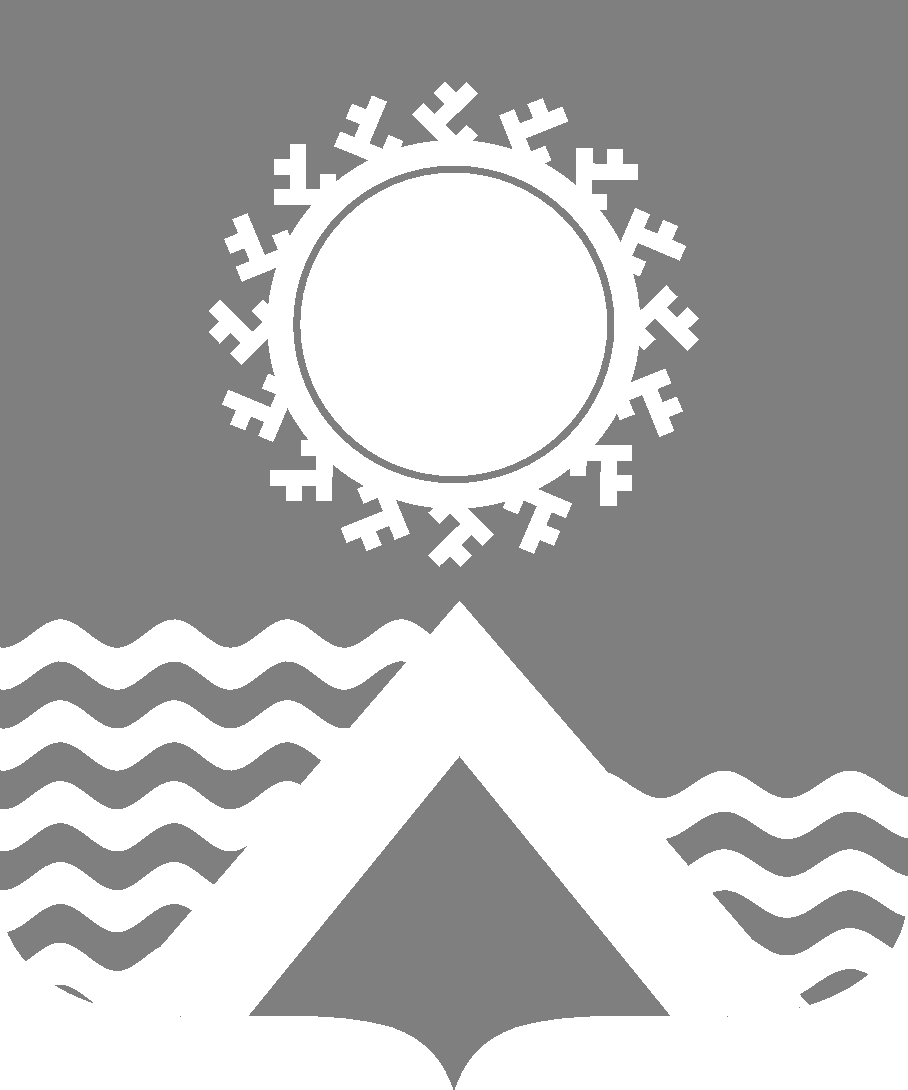      АДМИНИСТРАЦИЯ СВЕТЛОГОРСКОГО СЕЛЬСОВЕТА      ТУРУХАНСКОГО РАЙОНА КРАСНОЯРСКОГО КРАЯП О С Т А Н О В Л Е Н И Е     п. Светлогорск11.01.2023                                                                                                                                           № 03-ПВ соответствии с Федеральным законом от 06.10.2003 №131-ФЗ «Об общих принципах организации местного самоуправления в Российской Федерации», постановлением администрации Светлогорского сельсовета Туруханского района Красноярского края от 09.11.2016г. №91-П "Об утверждении Порядка предоставления субсидий на возмещение затрат, возникающих в связи с оказанием банных услуг населению Светлогорского сельсовета», в целях организации и обеспечения работы комиссии по предоставлению субсидий из бюджета муниципального образования Светлогорский сельсовет Туруханского района Красноярского края, руководствуясь статьями 19, 22 Устава Светлогорского сельсовета Туруханского района Красноярского края, ПОСТАНОВЛЯЮ: 1. Внести в Постановление администрации Светлогорского сельсовета от 09.11.2016 №92-П «Об утверждении Положения о комиссии по предоставлению субсидии из бюджета муниципального образования Светлогорский сельсовет Туруханского района Красноярского края» следующее изменение:1.1. Приложение №2 «Состав комиссии по предоставлению субсидии из бюджета муниципального образования Светлогорский сельсовет Туруханского района Красноярского края» изложить в новой редакции, согласно приложению№ 1 к настоящему Постановлению.2. Контроль за исполнением настоящего Постановления оставляю за собой.3. Постановление вступает в силу в день, следующий за днем его официального опубликования в газете «Светлогорский вестник».Глава Светлогорского сельсовета                                                                                    А.К. КришталюкПриложение №1к постановлению администрации Светлогорского сельсовета от 11.01.2023  № 03-ПСостав комиссии по предоставлению субсидии из бюджета муниципального образования Светлогорский сельсовет Туруханского района Красноярского краяО внесении изменений в Постановление администрации Светлогорского сельсовета от 09.11.2016 № 92-П «Об утверждении Положения о комиссии по предоставлению субсидии из бюджета муниципального образования Светлогорский сельсовет Туруханского района Красноярского края» Кришталюк Альбина КалимулловнаГлава Светлогорского сельсовета, председатель комиссииБабаева Инна СергеевнаЗаместитель Главы Светлогорского сельсовета, заместитель председателя комиссииХаритонова Юлия ИльиничнаСекретарь комиссииЧлены комиссии:Торушко Алевтина КонстантиновнаГлавный бухгалтер администрации Светлогорского сельсоветаПольшина Ксения СергеевнаЗаместитель Главы Светлогорского сельсовета 